Информационная карта участника краевого конкурса «Учитель года Кубани – 2014»(номинация – основной конкурс)(поля информационной карты, выделенные курсивом, не обязательны для заполнения)Лукьянченко(фамилия)Светлана Васильевна(имя, отчество)Правильность сведений, представленных в информационной карте, подтверждаю:  ______________ (_______________________________)       «__02__» ___апреля_______ 2014__ г.                Приложение № 2к Положению о краевом конкурсе«Учитель года Кубани – 2014»(номинация – «Учитель года Кубани по кубановедению»)В Оргкомитет краевого конкурса«Учитель года Кубани – 2014» ПРЕДСТАВЛЕНИЕ ________________________________________________________________ (наименование органа управления) выдвигает _______________________________________________________ (фамилия, имя, отчество участника конкурса) ________________________________________________________________ (занимаемая должность и место работы участника конкурса) на участие в краевом конкурсе «Учитель года Кубани – 2014»                   (номинация – «Учитель года Кубани по кубановедению»).Руководительмуниципального органа управления образованием________________________________  _____________________ (фамилия, имя, отчество)                                                                                   (подпись) М. П.  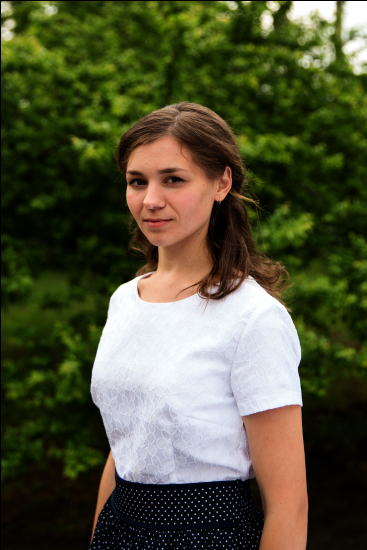 Общие  сведенияОбщие  сведенияОбщие  сведенияМуниципальное образование Муниципальное образование Успенский районНаселенный пункт Населенный пункт с. МарьиноДата рождения (день, месяц, год)Дата рождения (день, месяц, год)11.05.1991 г.Место рождения Место рождения Краснодарский край, Успенский районАдрес личного сайта, страницы на сайте образовательного учреждения, блога и т. д., где можно познакомиться с участником и публикуемыми им материаламиАдрес личного сайта, страницы на сайте образовательного учреждения, блога и т. д., где можно познакомиться с участником и публикуемыми им материаламиhttp://kuban12.umi.ru/ http://марьиношкола12.рф/index.php?option=com_content&view=category&layout=blog&id=22&Itemid=30Адрес школьного сайта в ИнтернетеАдрес школьного сайта в Интернетеhttp://марьиношкола12.рф/2. Работа2. Работа2. РаботаМесто работы (наименование образовательного учреждения в соответствии с уставом) Место работы (наименование образовательного учреждения в соответствии с уставом) Муниципальное бюджетное общеобразовательное учреждение средняя общеобразовательная школа № 12 с. Марьино муниципального образования Успенский районЗанимаемая должность Занимаемая должность Учитель, педагог-психологПреподаваемые предметы Преподаваемые предметы История, обществознание, кубановедение, изобразительное искусствоКлассное руководство в настоящеевремя, в каком классе Классное руководство в настоящеевремя, в каком классе -Общий трудовой педагогический стаж (полных лет на момент заполнения анкеты) Общий трудовой педагогический стаж (полных лет на момент заполнения анкеты) 3Квалификационная категория Квалификационная категория Соответствие занимаемой должностиПочетные звания и награды (наименования и даты получения) Почетные звания и награды (наименования и даты получения) Преподавательская деятельность по совместительству (место работы и занимаемая должность) Преподавательская деятельность по совместительству (место работы и занимаемая должность) 3. Образование3. Образование3. ОбразованиеНазвание и год окончания учреждения профессионального образования Название и год окончания учреждения профессионального образования Армавирская  государственная педагогическая академия 2013 г.Специальность, квалификация по диплому Специальность, квалификация по диплому Психолог. Преподаватель психологии. Дополнительное профессиональное образование за последние три года (наименования образовательных программ, модулей, стажировок и т. п., места и сроки их получения) Дополнительное профессиональное образование за последние три года (наименования образовательных программ, модулей, стажировок и т. п., места и сроки их получения)  - Армавирская  государственная педагогическая академия 2013 г. Специальность -  «Социальный педагог»; - Армавирский  государственный педагогический университет «Педагогика раннего детства»  2010 г. 100 час. - Курсы теоретических и практических знаний по программе «Интегративный креативно-системный подход в психологическом консультировании и коррекции» 2012 г. 150 час.- Курсы теоретических и практических знаний по программе «Модели Нейролингвистического программирования» в работе психолога.  2011 г.72 час.  - Курсы повышения квалификации «Воспитательный процесс в условиях ФГОС» 2013г. 72 час.Знание иностранных языков (укажите уровень владения) Знание иностранных языков (укажите уровень владения) Английский язык (читаю и перевожу со словарем)Ученая степеньУченая степеньОбучаюсь в магистратуреНазвание диссертационной работы (работ) Название диссертационной работы (работ) «Влияние школьного ученического самоуправления на становление гражданско-правовых  качеств личности»Основные публикации (в т.ч. брошюры, книги)Основные публикации (в т.ч. брошюры, книги)Межнациональные взаимоотношения между студентами (Сборник всероссийской заочной студенческой конференции с международным участием. 2011 г.) - К вопросу об изучении девиантного поведения (Сборник «Феноменология и профилактика девиантного поведения» научно-практическая конференция с международным участием. 2010 г.) - Влияние внешности на жизнь человека (Сборник «Педагогика и психология XXI века». 2011 г.4. Общественная деятельность4. Общественная деятельность4. Общественная деятельностьУчастие в общественных организациях (наименование, направление деятельности и дата вступления)Участие в общественных организациях (наименование, направление деятельности и дата вступления)-Участие в деятельности управляющего (школьного) советаУчастие в деятельности управляющего (школьного) совета-5. Семья5. Семья5. СемьяСемейное положение (фамилия, имя, отчество и профессия супруга)Семейное положение (фамилия, имя, отчество и профессия супруга)Лукьянченко Алексей Владимирович, работник ООО «Магнер»Дети (имена и возраст)Дети (имена и возраст)6. Досуг6. Досуг6. ДосугХобби Хобби Коллекционирование, психология, путешествия по краюСпортивные увлечения Спортивные увлечения туризмСценические талантыСценические талантыКВН7. Контакты7. Контакты7. КонтактыМобильный телефон с междугородним кодом Мобильный телефон с междугородним кодом 8 961 509 36 43Рабочая электронная почта Рабочая электронная почта school12@usp.kubannet.ruЛичная электронная почтаЛичная электронная почтаSvetulka333@mail.ru8. Профессиональные ценности8. Профессиональные ценности8. Профессиональные ценностиПедагогическое кредо участника Быть учителем – любить то, что преподаешь, и любить тех, кому преподаёшь.Быть учителем – любить то, что преподаешь, и любить тех, кому преподаёшь.Почему нравится работать в школе Я молодой специалист, но с каждым днем я убеждаюсь в том, что все начинается с учителя! Профессия учителя ответственная и необходимая, но в тоже время является очень интересной и увлекательной.   Ты стараешься быть современной, понятной, чтобы донести до своих учеников какую-то мысль и для этого ты учишься у них сам. Во-вторых, в школе ты постоянно в движении, здесь живёт мощная энергия, которая заставляет тебя «не проживать», а жить. Чувствовать себя нужным. Каждый новый день предлагает тебе новые роли (то ты режиссёр, то сценарист, то зритель, то актёр), новые испытания и решения. Дети – это зеркало твоей души, твоих действий и поступков, которое даёт тебе понять, где ты не права, где допустила ошибку, где мыслишь слишком узко и над чем тебе надо поработать. Ведь лучший пример-это личный пример. А увидеть в глазах ребёнка разочарование - страшно. Главное понимать, что ребёнок – это твой «коллега» в образовательном процессе, а значит ты –не выше и лучше, вы – на равных. И самое главное – я люблю радоваться вместе с детьми победам, достижениям! Я молодой специалист, но с каждым днем я убеждаюсь в том, что все начинается с учителя! Профессия учителя ответственная и необходимая, но в тоже время является очень интересной и увлекательной.   Ты стараешься быть современной, понятной, чтобы донести до своих учеников какую-то мысль и для этого ты учишься у них сам. Во-вторых, в школе ты постоянно в движении, здесь живёт мощная энергия, которая заставляет тебя «не проживать», а жить. Чувствовать себя нужным. Каждый новый день предлагает тебе новые роли (то ты режиссёр, то сценарист, то зритель, то актёр), новые испытания и решения. Дети – это зеркало твоей души, твоих действий и поступков, которое даёт тебе понять, где ты не права, где допустила ошибку, где мыслишь слишком узко и над чем тебе надо поработать. Ведь лучший пример-это личный пример. А увидеть в глазах ребёнка разочарование - страшно. Главное понимать, что ребёнок – это твой «коллега» в образовательном процессе, а значит ты –не выше и лучше, вы – на равных. И самое главное – я люблю радоваться вместе с детьми победам, достижениям! Профессиональные и личностные ценности, наиболее близкие участнику Любовь к детям, эмпатия. Ответственность и целеустремлённость. Открытость и честность в отношениях с учащимися. Уважение к своим воспитанникам. Комунникативные, интеллектуальные, организаторские способности. Проявляю творчество, мобильность и креативность  в педагогической работе. Владею методами психолого-педагогической диагностикой, педагогическими технологиями, занимаюсь научно-психологическим исследованием. Любовь к детям, эмпатия. Ответственность и целеустремлённость. Открытость и честность в отношениях с учащимися. Уважение к своим воспитанникам. Комунникативные, интеллектуальные, организаторские способности. Проявляю творчество, мобильность и креативность  в педагогической работе. Владею методами психолого-педагогической диагностикой, педагогическими технологиями, занимаюсь научно-психологическим исследованием.В чем, по мнению участника, состоит основная миссия победителя конкурса «Учитель года Кубани – 2013»Миссия победителя конкурса «Учитель года Кубани» заключается в распространении инновационного опыта, поддержке эффективно работающих педагогов, сопровождении реформ модернизации образования, инициировании проектов по преобразованию педагогической деятельности.Миссия победителя конкурса «Учитель года Кубани» заключается в распространении инновационного опыта, поддержке эффективно работающих педагогов, сопровождении реформ модернизации образования, инициировании проектов по преобразованию педагогической деятельности.9. Приложения9. Приложения9. ПриложенияСведения для проведения открытого урока (класс, предмет, перечень необходимого оборудования)5 класс, мультимедийное оборудование, ПК, колонки для воспроизведения звука, магниты, кабинет с передвижной мебелью5 класс, мультимедийное оборудование, ПК, колонки для воспроизведения звука, магниты, кабинет с передвижной мебельюПодборка цветных фотографий в электронном виде:   1. Портретная – 1 шт.;   2. Жанровая (с учебного занятия, внеклассного мероприятия, педагогического совещания и т. п.) – 5 шт.Представляется на компакт-диске в формате JPEG («*.jpg») с разрешением не менее 300 точек на дюйм без уменьшения исходного размераПредставляется на компакт-диске в формате JPEG («*.jpg») с разрешением не менее 300 точек на дюйм без уменьшения исходного размераИнтересные сведения об участнике, не раскрытые предыдущими разделами (не более 500 слов)Не публиковавшиеся ранее авторские статьи и разработки участника, которые хотел бы публиковать в средствах массовой информацииПредставляется на компакт-диске в формате DOC («*.doc») в количестве не более пятиПредставляется на компакт-диске в формате DOC («*.doc») в количестве не более пяти